Kartka wielkanocna wykonana z kolorowych kółek –kura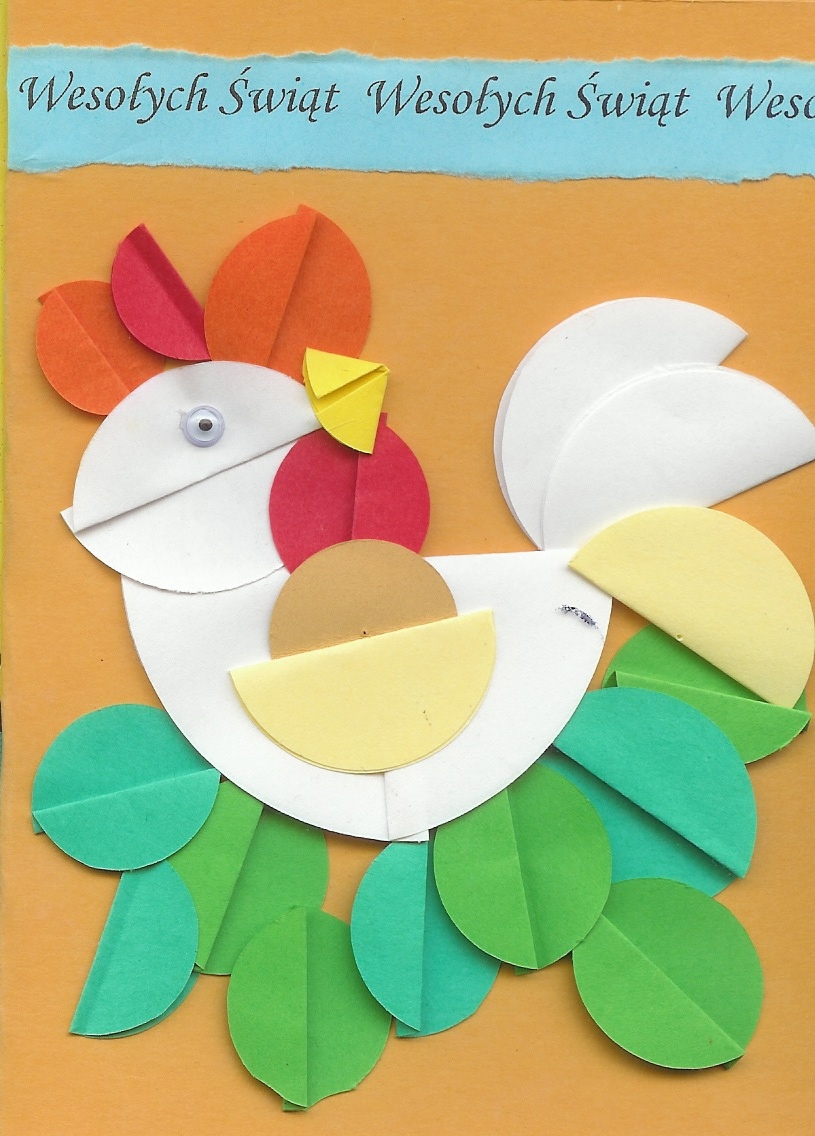 Narzędzia do pracy : nożyczki, papier kolorowy , ołówek, cyrkiel lub okręgi do odrysowania np. szklanka,  małe szklaneczki, kieliszki itp.  kartka papieru o wym. : 10,5 cm-14,7cm. Napis - wesołych świat–można wykonać własnoręcznie lub wydrukować , jeżeli mamy oczko ruchome lub czarny pisak, klej.Opis pracy:Odrysowujemy wg szablonu lub cyrklem na kolorowych kartkach okręgi : 1 biały r=4 cm , 3 białe r=2cm, 2 kremowe r=2cm, 1 kółko żółte r=1cm , 2 kółka pomarańczowe r=1cm, 2 kółka czerwone r=1cm, 4 kółka jasno zielone r=1cm, 4 kółka ciemno zielone 1cm (19 kółek)Wycinamy nożyczkami każde kółeczko najdokładniej jak potrafimy po liniiZginamy wycięte kółka na połowę i troszeczkę „otwieramy” tak jak na zdjęciu.Układamy całość na kartce wg schematu powyżej. Przyklejamy klejem uważając  aby nie poplamić .Przyklejamy oczko lub rysujemy pisakiem.Wykonujemy napis –na osobnym kolorowym papierkuPrzyklejamy Na odwrocie piszemy życzenia 